基本チェックリスト活用マニュアル春日市　高齢課１　事業対象者とは　　　　　　　　　　　　　　　　　　　　　　　　　　　　　　　　　　　　　　　　　介護保険法第１１５条の４５第１項第１号において、「居宅要支援被保険者等」に対し、総合事業を実施することが規定されています。「居宅要支援被保険者等」とは、「居宅要支援被保険者」および「厚生労働省が定める基準に該当する第一号被保険者」のいずれかに該当するものと規定されています。＊居宅要支援被保険者・・・要支援１、要支援２の認定を持っている者＊厚生労働省が定める基準に該当する第一号被保険者・・・事業対象者事業対象者であることを確認するためのツールとして用いられるのが「基本チェックリスト」であり、基本チェックリストを実施した結果、いずれかのリスク判定基準に該当した者を「事業対象者」とし、介護予防ケアマネジメントを経てサービス利用につなげます。２　基本チェックリストとは　　　　　　　　　　　　　　　　　　　　　　　　　　　　　　　　　　　　　基本チェックリストは、高齢者が自身の生活や心身機能で衰えているところがないか確認するためのツールです。基本チェックリストは全２５項目の質問で構成され、チェックした項目から、①生活機能全般②運動機能③栄養状態④口腔機能⑤閉じこもり⑥認知症⑦うつ、のそれぞれにおけるリスクを判定します。３　基本チェックリストの対象者　　　　　　　　　　　　　　　　　　　　　　　　　　　　　　　　　　　　（１）基本チェックリストを実施できる対象者の要件下記要件のすべてに該当する者が、基本チェックリストを実施することができます。※利用者が基本チェックリストの実施を希望する場合は、すべての要件に該当しているか必ず確認してください。※注意点※□　事業対象者の区分支給限度額は要支援１の区分が適用されます□　要支援認定の更新と基本チェックリストの両方を行うことはできません。□　認定更新の結果、非該当になった場合、基本チェックリストにおける「事業対象者」の判定基準を満たしていても、「事業対象者」とすることはできません。（２）基本チェックリストの活用に十分な検討が必要な場合以下のような場合は、更新申請につなげるよう支援します。４　事業対象者について　　　　　　　　　　　　　　　　　　　　　　　　　　　　　　　　　　　　　　事業対象者の取扱いは以下のとおりです。（１）支給限度額　国のガイドラインにより、事業対象者は要支援１に準ずる者として位置付けられているため、区分支給限度額基準額は要支援１が適用となります。　要支援２の認定を受けている方が基本チェックリストの実施を希望し、事業対象者となった場合、区分支給限度額基準額は要支援１となります。（２）被保険者証　市は地域包括支援センター及び居宅介護事業所から提出された基本チェックリストを「リスク判定基準」に基づき、何らかのリスクがあると判断され「事業対象者」であると確認できた場合、受給者台帳に登録し、被保険者証を発行します。被保険者証の要介護状態区分には、「事業対象者」、認定年月日には、基本チェックリストの実施日が印字されます。（３）基本チェックリストの受付期間　事業対象者の申請は、認定有効期間満了日の６０日前から可能です。基本チェックリストは、認定有効期間満了日の６０日前から認定有効期間終了満了日までの間に実施してください。例：要支援１、２の認定有効期間満了日が3/31の場合（４）事業対象者の有効期間　事業対象者の有効期間は、原則２年です。有効期間が切れるまでに、再度基本チェックリストをとり直し、市に提出した上で、更新してください。（５）利用できるサービス　事業対象者として認定された方は、総合事業の「介護予防・生活支援サービス」と「一般介護予防事業」を利用することができます（６）事業対象者に対する介護予防ケアマネジメントについて　介護保険法において、事業対象者に対する介護予防ケアマネジメントについては、地域包括支援センターが行う業務として規定されています。　ただし、認定更新後に事業対象者となった利用者に対する介護予防ケアマネジメントについては、要支援認定者と同様に居宅介護支援事業所へ委託することが可能です。５　基本チェックリスト実施からサービス利用までの流れ（要支援者更新時）　　　　　　　　　　　　　６　実施手順　　　　　　　　　　　　　　　　　　　　　　　　　　　　　　　　　　　　　　　　　　　事業対象者の被保険者証（例）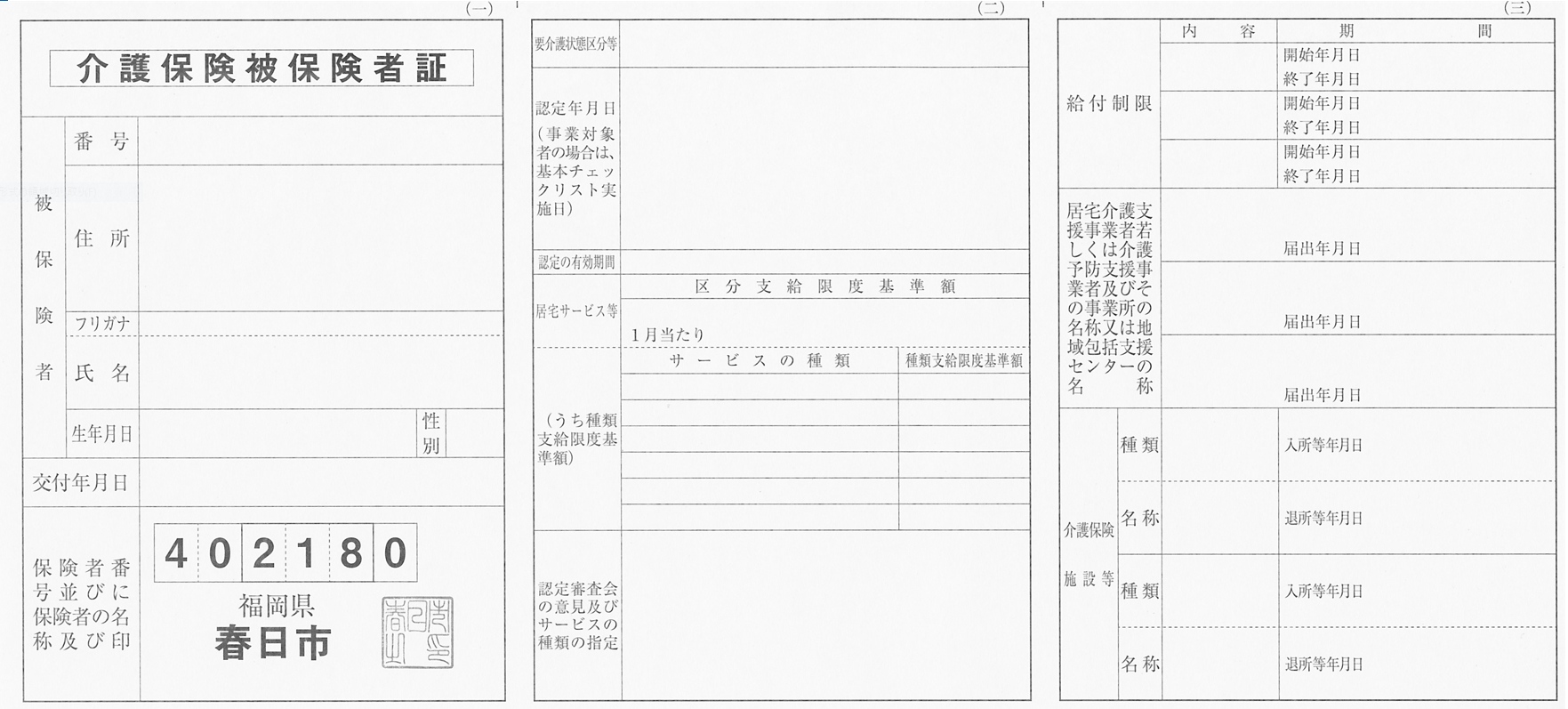 ７　様式　　　　　　　　　　　　　　　　　　　　　　　　　　　　　　　　　　　　　　　　　　　①　基本チェックリスト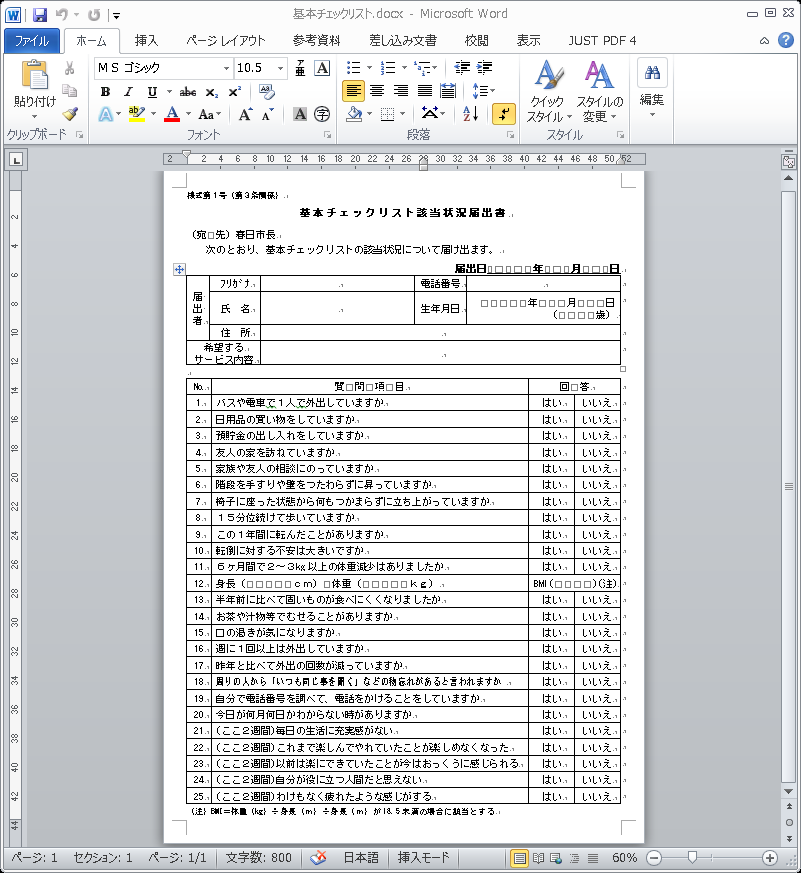 ②　介護予防サービス計画作成・介護予防ケアマネジメント依頼（変更）届出書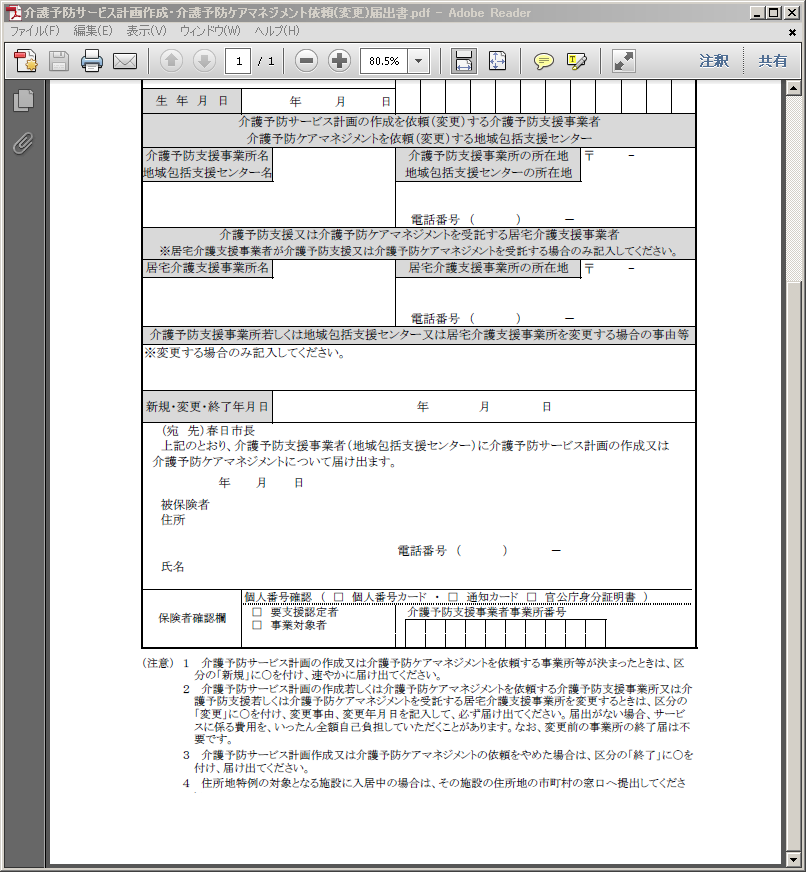 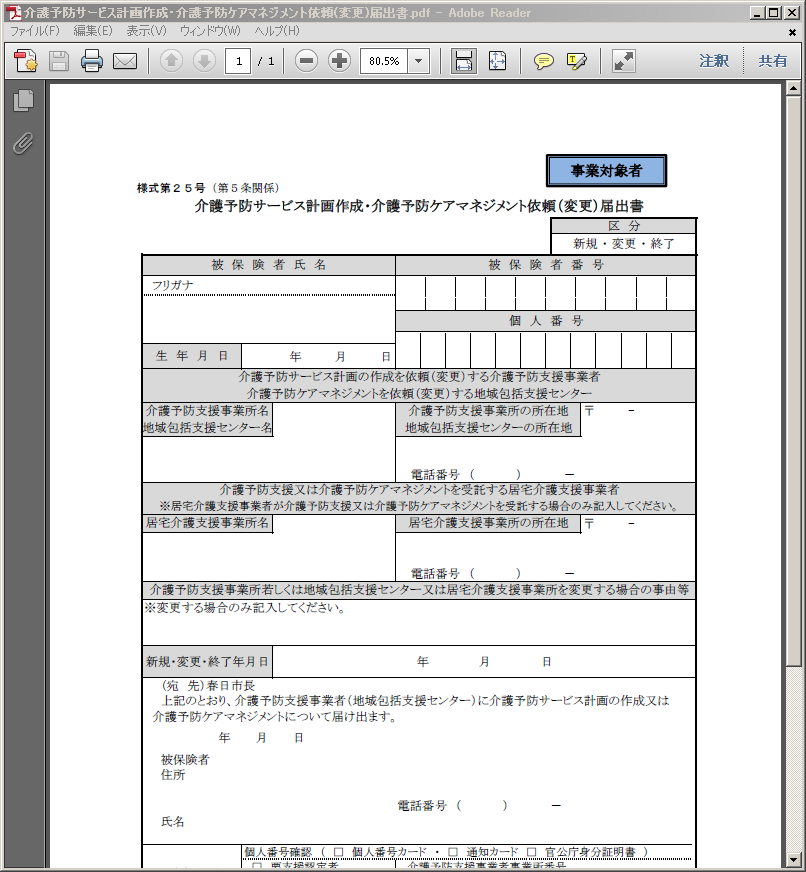 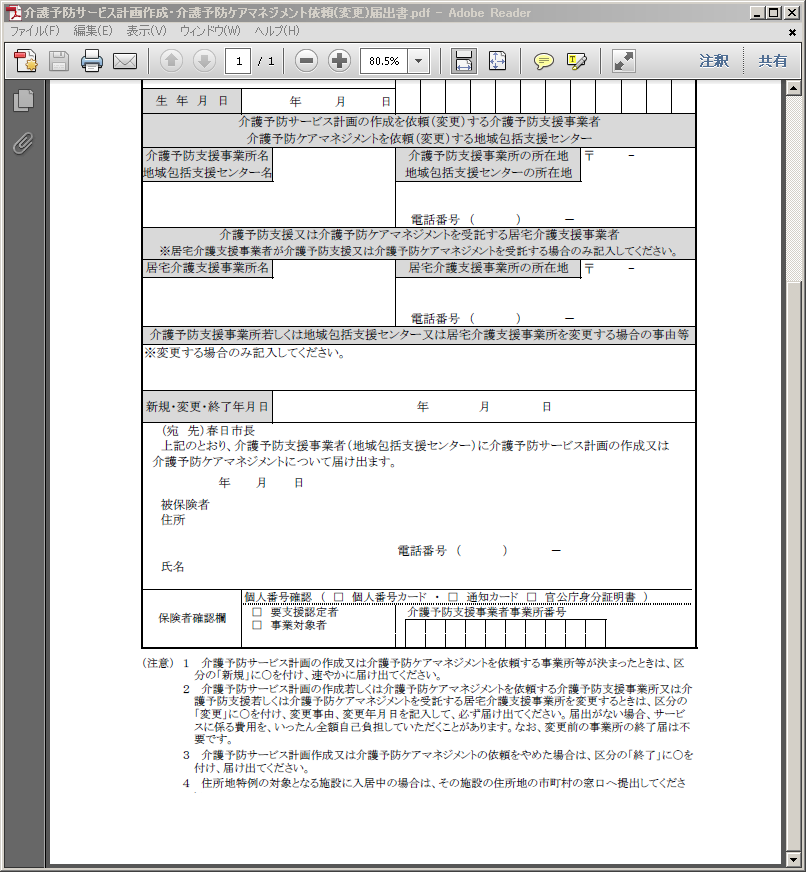 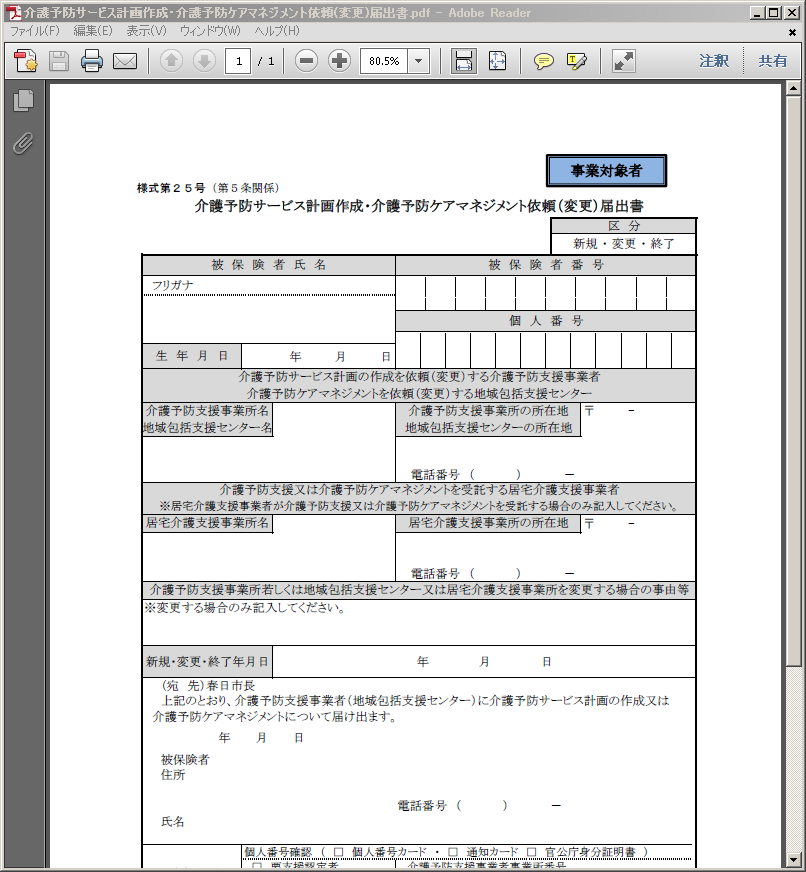 ８　基本チェックリストの考え方　　　　　　　　　　　　　　　　　　　　　　　　　　　　　　　　質問項目１バスや電車で１人で外出していますか２日用品の買い物をしていますか３預貯金の出し入れをしていますか４友人の家を訪ねていますか５家族や友人の相談にのっていますか６階段を手すりや壁を伝わらずに昇っていますか７椅子に座った状態から何もつかまらずに立ち上がっていますか８15分くらい続けて歩いていますか９この1年間に転んだことがありますか１０転倒に対する不安は大きいですか１１6か月間で2～3㎏以上の体重減少はありましたか１２身長（　　　ｃｍ）　体重（　　　kg）　BMI（　　　　　）※BMIが18.5未満か１３半年前に比べて硬いものが食べにくくなりましたか１４お茶や汁物等でむせることがありますか１５口の渇きが気になりますか１６週に1回以上は外出していますか１７昨年と比べて外出の回数が減っていますか１８周りの人から「いつも同じ事を聞く」などの物忘れがあると言われますか１９自分で電話番号を調べて、電話をかけることをしていますか２０今日が何月何日かわからない時がありますか２１（ここ2週間）毎日の生活に充実感がない２２（ここ2週間）これまでに楽しんでやれていたことが楽しめなくなった２３（ここ2週間）以前は楽にできていたことが今ではおっくうに感じられる２４（ここ2週間）自分が役に立つ人間だと思えない２５（ここ2週間）わけもなく疲れたような感じがするリスク該当項目判定基準①生活機能全般質問１～２０までの２０項目のうち１０項目以上に該当②運動機能質問６～１０までの５項目のうち３項目以上に該当③栄養状態質問１１～１２の２項目のすべてに該当④口腔機能質問１３～１５までの３項目のうち２項目以上に該当⑤閉じこもり質問１６に該当⑥認知症質問１８～２０までの３項目のうちいずれか１項目以上に該当⑦うつ質問２１～２５までの５項目のうち２項目以上に該当基本チェックリストの対象者の要件（すべてに該当する場合のみ）□　要支援１の認定を受けている認定更新対象者（要支援２の認定者も実施は可能）□　介護予防給付サービスの利用を必要としない者□　基本チェックリストによる事業対象者を希望する者□　第２号被保険者ではない（＝６５歳以上である）要介護等認定の更新が必要だと考えられるケース☑　予防給付によるサービスを利用している（P４参照）☑　寝たきり状態にある☑　認知機能の低下や問題行動により、目が離せない状況にある場合☑　第２号被保険者（４０～６４歳）☑　住所地特例対象者１利用者への説明担当者は、利用者または家族に対し、以下の項目について説明します。２希望の確認利用者への説明を行った上で、「要支援認定の更新申請」又は「基本チェックリスト実施」のどちらを希望するか、利用者本人・家族の意向を確認します。【１】要支援認定の更新→従来通り要支援認定の更新【２】事業対象者　　　　→基本チェックリスト※注意点：以下の項目のいずれかに当てはまる場合には、要支援認定の更新申請を促すようにしてください。３基本チェックリストの実施原則、基本チェックリストは利用者本人が記入します。ただし、本人による記入が難しい場合は、状況に応じて、家族や担当者が代筆することも可能です。代筆の場合、各設問について、必ず本人と内容を確認しながら記入してください。４基本チェックリストの提出記入漏れがないか確認した上で提出してください。【１】提出先：春日市高齢課【２】提出書類：①基本チェックリスト②介護予防ケアマネジメント依頼届出書５事業対象者の該当の可否の確認及び被保険者証の交付市は、基本チェックリストの提出を受け、国の定める基準に基づき、対象者のリスク判定を行います。この結果「事業対象者」であると確認ができた場合、当該者を受給者台帳に登録し、「事業対象者」と印字した被保険者証を発行します。６書類の保存年限居宅介護支援事業所における基本チェックリストの保存年限は５年です。質問項目基本チェックリスト質問項目の趣旨（厚労省老健局H18年3月28日）１～５までの質問項目は日常生活関連動作について尋ねています。１～５までの質問項目は日常生活関連動作について尋ねています。１～５までの質問項目は日常生活関連動作について尋ねています。１～５までの質問項目は日常生活関連動作について尋ねています。1バスや電車で１人で外出していますかバスや電車で１人で外出していますか家族等の付き添いなしで、１人でバスや電車を利用して外出しているかどうかを尋ねています。バスや電車のないところでは、それに準じた公共交通機関に置き換えて回答する。なお、１人で自家用車を運転して外出している場合も含まれます。2日用品の買い物をしていますか日用品の買い物をしていますか自ら外出し、何らかの日用品の買い物を適切に行っているかどうか（たとえば、必要な物品を購入しているか）を尋ねています。電話での注文のみで済ませている場合は「いいえ」となります。3預貯金の出し入れをしていますか預貯金の出し入れをしていますか自ら預貯金の出し入れをしているかどうか尋ねています。銀行等での窓口手続きも含め、本人の判断により金銭管理を行っている場合に「はい」とします。家族等に依頼して、預貯金の出し入れをしている場合は「いいえ」となります。4友人の家を訪ねていますか友人の家を訪ねていますか友人の家を訪ねているかどうかを尋ねています。電話による交流や家族・親戚の家への訪問は含みません。5家族や友人の相談にのっていますか家族や友人の相談にのっていますか家族や友人の相談にのっているかどうかを尋ねています。面談せずに電話のみで相談に応じている場合も「はい」とします。6～10の質問項目は、運動器の機能について尋ねています。6～10の質問項目は、運動器の機能について尋ねています。6～10の質問項目は、運動器の機能について尋ねています。6～10の質問項目は、運動器の機能について尋ねています。6階段を手すりや壁を伝わらずに昇っていますか階段を手すりや壁を伝わらずに昇っていますか階段を手すりや壁をつたわらずに昇っているかどうかを尋ねています。時々、手すり等を使用している程度であれば「はい」とします。手すり等を使わずに昇る能力があっても、習慣的に手すりを使っている場合には「いいえ」となります。7椅子に座った状態から何もつかまらずに立ち上がっていますか椅子に座った状態から何もつかまらずに立ち上がっていますか椅子に座った状態から何もつかまらずに立ち上がっているかどうかを尋ねています。時々、つかまっている程度であれば「はい」とします。815分くらい続けて歩いていますか15分くらい続けて歩いていますか15分くらい続けて歩いているかどうかを尋ねています。屋内、屋外等の場所は問いません。9この1年間に転んだことがありますかこの1年間に転んだことがありますかこの1年間に「転倒」の事実があるかどうかを尋ねています。10転倒に対する不安は大きいですか転倒に対する不安は大きいですか現在、転倒に対する不安が大きいかどうかを、本人の主観に基づき回答してください。11・12の質問項目は、低栄養状態かどうかについて尋ねています。11・12の質問項目は、低栄養状態かどうかについて尋ねています。11・12の質問項目は、低栄養状態かどうかについて尋ねています。11・12の質問項目は、低栄養状態かどうかについて尋ねています。116か月間で2～3㎏以上の体重減少はありましたか6か月間で2～3㎏以上の体重減少はありましたか6か月間で2～3kg以上の体重減少があったかどうかを尋ねています。6か月以上かかって減少している場合は「いいえ」となります。12身長（　　　ｃｍ）　体重（　　　kg）　BMI（　　　　　）※BMIが18.5未満か身長（　　　ｃｍ）　体重（　　　kg）　BMI（　　　　　）※BMIが18.5未満か身長、体重は、整数で記載してください。体重は1か月以内の値を、身長は過去の測定値を記載して差し支えありません。13～15の質問項目は、口腔機能について尋ねます。13～15の質問項目は、口腔機能について尋ねます。13～15の質問項目は、口腔機能について尋ねます。13～15の質問項目は、口腔機能について尋ねます。13半年前に比べて硬いものが食べにくくなりましたか半年前に比べて硬いものが食べにくくなりましたか半年前に比べて固いものが食べにくくなったかどうかを尋ねています。半年以上前から固いものが食べにくく、その状態に変化が生じない場合は「いいえ」となります。14お茶や汁物等でむせることがありますかお茶や汁物等でむせることがありますかお茶や汁物等を飲むときに、むせることがあるかどうかを、本人の主観に基づき回答してください。15口の渇きが気になりますか口の渇きが気になりますか口の中の渇きが気になるかどうかを、本人の主観に基づき回答してください。16・17の質問項目は、閉じこもりについて尋ねています。16・17の質問項目は、閉じこもりについて尋ねています。16・17の質問項目は、閉じこもりについて尋ねています。16・17の質問項目は、閉じこもりについて尋ねています。16週に1回以上は外出していますか週に1回以上は外出していますか週によって外出頻度が異なる場合は、過去1か月の状態を平均してください。17昨年と比べて外出の回数が減っていますか昨年と比べて外出の回数が減っていますか昨年の外出回数と比べて、今年の外出回数が減少傾向にある場合は「はい」となります。18～20の質問項目は、閉じこもりについて尋ねています。18～20の質問項目は、閉じこもりについて尋ねています。18～20の質問項目は、閉じこもりについて尋ねています。18～20の質問項目は、閉じこもりについて尋ねています。18周りの人から「いつも同じ事を聞く」などの物忘れがあると言われますか周りの人から「いつも同じ事を聞く」などの物忘れがあると言われますか本人は物忘れがあると思っていても、周りから指摘されることがない場合は「いいえ」となります。19自分で電話番号を調べて、電話をかけることをしていますか自分で電話番号を調べて、電話をかけることをしていますか何らかの方法で、自ら電話番号を調べて、電話をかけているかどうかを尋ねています。誰かに電話番号を尋ねて電話をかける場合には「いいえ」となります。20今日が何月何日かわからない時がありますか今日が何月何日かわからない時がありますか今日が何月何日かわからない時があるかどうかを、本人の主観に基づき回答してください。月と日の一方しかわからない場合には「はい」となります。21～25の質問項目は、うつについて尋ねています。21～25の質問項目は、うつについて尋ねています。21～25の質問項目は、うつについて尋ねています。21～25の質問項目は、うつについて尋ねています。21（ここ2週間）毎日の生活に充実感がない（ここ2週間）毎日の生活に充実感がないここ2週間の状況を、本人の主観に基づき回答してください。22（ここ2週間）これまでに楽しんでやれていたことが楽しめなくなった（ここ2週間）これまでに楽しんでやれていたことが楽しめなくなったここ2週間の状況を、本人の主観に基づき回答してください。23（ここ2週間）以前は楽にできていたことが今ではおっくうに感じられる（ここ2週間）以前は楽にできていたことが今ではおっくうに感じられるここ2週間の状況を、本人の主観に基づき回答してください。24（ここ2週間）自分が役に立つ人間だと思えない（ここ2週間）自分が役に立つ人間だと思えないここ2週間の状況を、本人の主観に基づき回答してください。25（ここ2週間）わけもなく疲れたような感じがする（ここ2週間）わけもなく疲れたような感じがするここ2週間の状況を、本人の主観に基づき回答してください。